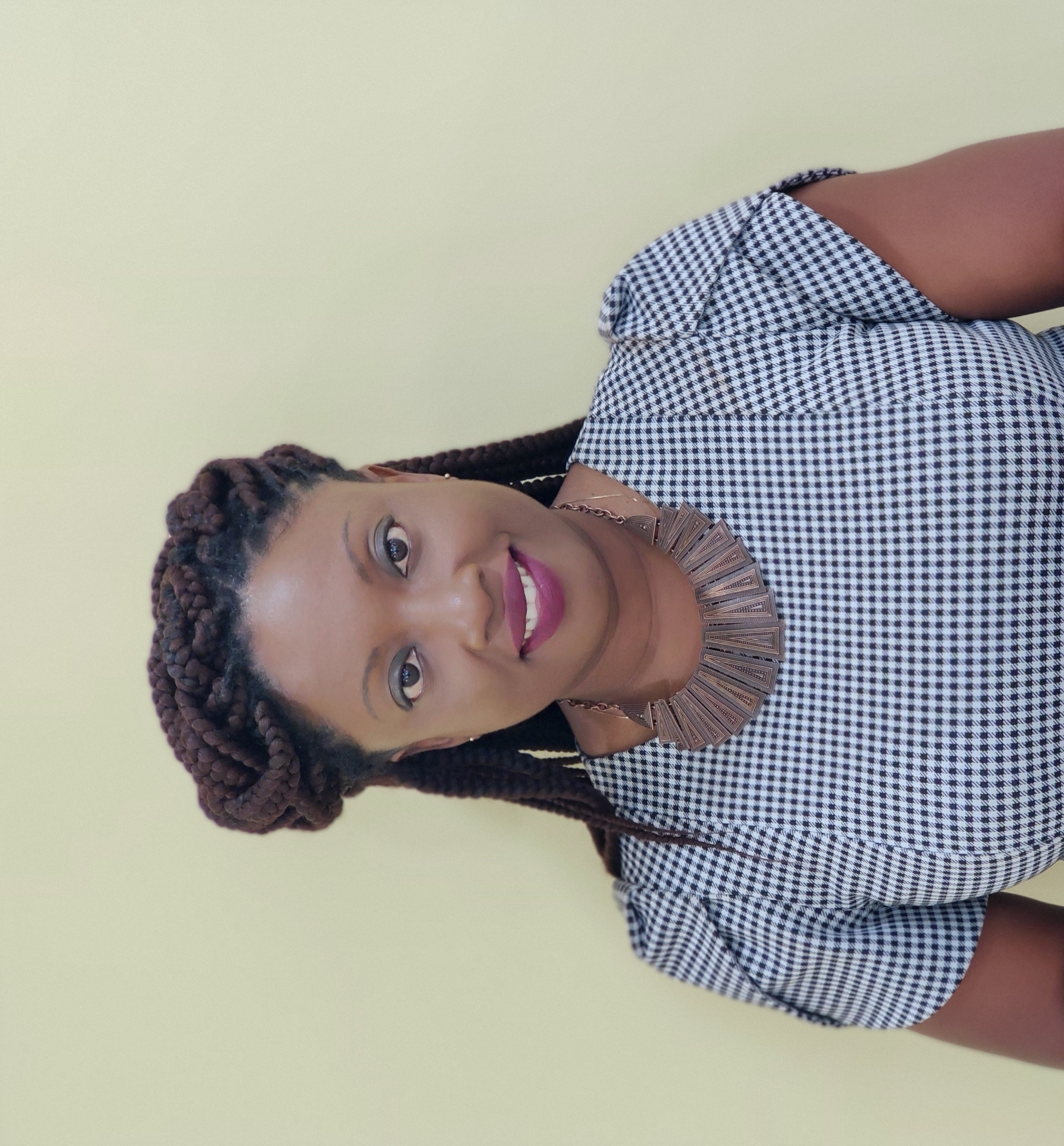 Miss Sejilla Mc Dowall is the Director of Public Prosecutions of Saint Vincent and the Grenadines. She holds a Bachelor of Laws Degree (LL.B) with Honours from The University of the West Indies Cave Hill Campus in Barbados (2007) and she is a graduate of the Hugh Wooding Law School, St. Augustine Trinidad and Tobago where she obtained a Legal Education Certificate (L.E.C) in 2009. Miss Mc Dowall was called to the Bar of Saint Vincent and the Grenadines in October 2009. In 2022, she obtained her Masters of Law Degree in Legislative Drafting (with Distinction) from the University of the West Indies Cave Hill Campus. She has been a practising barrister-at-law and solicitor for over twelve (12) years and has worked almost exclusively with the Office of the Director of Public Prosecutions - National Prosecution Service of Saint Vincent and the Grenadines (ODPP-NPS (SVG)) since 2010.At the ODPP-NPS (SVG), Miss Mc Dowall has prosecuted offences of various classifications at the Magisterial, High Court and Court of Appeal levels.  She advises the police, government agencies and other entities on criminal law, practice and procedure. She currently manages a staff of thirty-four (34) prosecutors and administrators, and additionally provides mentorship to and supervision of interns from various law schools, universities and recently pre-university candidates. Miss Mc Dowall represents the ODPP-NPS (SVG) at various forums, locally and abroad.  She engages with local, regional and international agencies on behalf of the ODPP-NPS (SVG).  She has received extensive training and acted as facilitator in forums related to proceeds of crime. She sits as a representative of the National Anti-Money Laundering Committee representing the interests of the ODPP-NPS (SVG). She also advises on ALL matters related to Money Laundering and Confiscation. She coordinates with the assistance of staff, a biennial ODPP-NPS (SVG) Conference dubbed “ALRIGHT – Applying Legal Responses to Intercepting Gangsters Hustlers and Transgressors” where Criminal Justice matters are discussed in this interagency forum and recommendations for Criminal Justice Reform are fielded. Her other interests include coordinating Christian events which blends the arts of dance, drama, music, poetry, visual arts and vocalism. 